DZIEŃ CZWARTY (25.06.2020 R.)TEMAT: KOLOROWE LATO.PRZEBIEG:„Co by było, gdyby nie było lata?” – twórcza zabawa słowna cel: rozwijanie wyobraźni i myślenia, wzbogacanie zasobu słownictwa.Rodzic może zapisać wypowiedzi dzieci. „Pokaż kolor” – odgadywanie zagadek cel: rozwijanie myślenia abstrakcyjnego, poznawanie różnych odcieni jednej barwy. Rodzic zadaje zagadki o kolorach, typu: pokaż kolor jaki ma słońce, przynieś kolor jaki mają truskawki, pokaż kolor jaki ma trawa i wiosenne liście. Kolory mogą dzieci wskazać na ubiorze, ale też na przedmiotach z otoczenia, przynieść klocek w podanym kolorze.„Tęczowe lato” – zabawa badawcza z wykorzystaniem kolorowych pastylek (cukierki dla dzieci) cel: rozwijanie myślenia przyczynowo – skutkowego, zapoznanie ze zjawiskiem tworzenia tęczy. Na talerzyku dzieci układają w kręgu kolorowe pastylki (jako rytm, obok siebie po kilka w tym samym kolorze) i spryskują wodą. Kolory przenikają się i powstaje efekt tęczy. „Opowieść o lecie” – rysowanie w powietrzu pod dyktando cel: rozwijanie uwagi i koordynacji ruchowej. Dzieci wykonują polecenia rodzica naśladują jego ruchy. Jest lato. Świeci słońce – rysujemy słońce. Pojawiły się chmury – rysujemy chmury. W pobliżu chmur latają ptaki – rysujemy ptaki. Zmęczone ptaki usiadły na drzewie – rysujemy drzewo. Ptaki były głodne i poleciały nad łąkę, tam gdzie są kwiaty i owady – rysujemy kwiaty. Zrobiło się wietrznie, owady i ptaki ukryły się, pojawiły się deszczowe chmury, zaczął padać deszcz – rysujemy chmurę i deszczowe krople. Po chwili deszcz ustał i pojawiła się tęcza – rysujemy tęczę. Owady powróciły do kwiatów, a ptaki znów latały pod chmurami. „Kolorowe lato” – ekspresja plastyczna Rodzic podaje temat pracy i zapoznaje dzieci z nietypowymi narzędziami do malowania, sposobem posłużenia się nimi. Dzieci rysują flamastrami w ciemnych kolorach kontury, bez wypełniania płaszczyzny. Kolory rozcieńczonej farby plakatowej nanoszą na pracę gąbką. Trawę malują szczoteczką do zębów. „Nasze prace” – wypowiedzi dzieci: czy podobało im się zadanie plastyczne, co sprawiało trudność cel: zachęcanie do recyklingu, wykorzystywania nietypowych przyborów i twórczej aktywnościWyjście na plac zabaw/podwórko – zabawy w piaskownicy oraz na urządzeniach ogrodowych. cel: zachowanie bezpieczeństwa podczas korzystania z urządzeń, przestrzeganie zasad obowiązujących na placu zabaw„Dokończ zadanie” – zabawa dydaktyczna cel: rozwijanie mowy i myślenia - Latem są…. - Kiedy świeci słońce, to…- Latem bawię się… - Lubię lato, bo… Rodzic  podaje część zdania, a dzieci je uzupełniają, kończą. „Lato nitką malowane” – ekspresja plastyczna cel: wzbogacanie doświadczeń plastycznych, rozwijanie twórczej wyobraźni Praca w parach. Na kartce dziecko układa zanurzoną w farbie plakatowej nić (jedną lub dwie) o długości wychodzącej końcami poza kartkę. Kartkę z nicią dziecko przykrywa drugą kartką. Dziecko przytrzymuje wierzchnią kartkę (lekko przyciska), a rodzic wyciąga spod kartki nić (nici). Do otrzymanych wzorów można kredkami, flamastrami dorysować dowolne elementy.„Zapamiętaj – ułóż tak samo” – zabawa dydaktyczna cel: rozwijanie spostrzegawczości i pamięci Dzieci siedzą na podłodze. Rodzic układa przed dziećmi 3-5 przedmiotów (można więcej), zabawek w określonej kolejności. Dzieci zapamiętują sposób ułożenia. Dzieci zamykają oczy, a rodzic zmienia nieco kolejność ułożenia, zabiera jakiś element lub dokłada. Zadaniem dzieci jest odtworzenie pierwotnego ułożenia elementów.Prace do wykonania w domu Podręcznik- karty pracy4 latki - cz. 4, str. 455 latki - pokoloruj, wytnij i sklej lody według podanego wzoru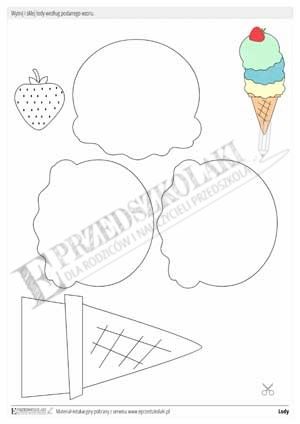 Ćwiczenia ruchowe (do wyboru)https://www.youtube.com/watch?v=m2WsGrvCx_whttps://www.youtube.com/watch?v=H0I1BRT3N7Mhttps://www.youtube.com/watch?v=TgBhPVMcR7cŻyczymy udanej zabawy!:)